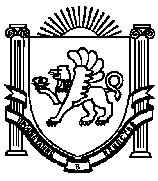 АДМИНИСТРАЦИЯ  ИЗОБИЛЬНЕНСКОГО  СЕЛЬСКОГО ПОСЕЛЕНИЯНИЖНЕГОРСКОГО  РАЙОНАРЕСПУБЛИКИ  КРЫМПОСТАНОВЛЕНИЕ29.07.2019  г.                                  с.Изобильное                                     №  78"Об утверждении Программы профилактики нарушений обязательных требований в рамках осуществления муниципального контроля на территории Изобильненского сельского поселения Нижнегорского района Республики Крым  на 2019 год"В соответствии с Федеральным законом от 06.10.2003 N 131-ФЗ "Об общих принципах организации местного самоуправления в Российской Федерации", Постановлением Правительства Российской Федерации от 26 декабря 2018 года N 1680 "Об утверждении общих требований к организации и осуществлению органами государственного контроля (надзора), органами муниципального контроля мероприятий по профилактике нарушений обязательных требований, требований, установленных муниципальными правовыми актами", Уставом муниципального образования Изобильненское сельское поселение Нижнегорского района Республики Крым, администрация Изобильненского сельского поселения постановляет:       1. Утвердить программу профилактики нарушений в рамках осуществления муниципального контроля на территории на территории Изобильненского сельского поселения Нижнегорского района Республики Крым  на 2019 год" (Приложение).       2. Должностным лицам, уполномоченным на осуществление муниципального контроля на территории Изобильненского сельского поселения, обеспечить размещение на официальном сайте поселения izobilnoe-sp.ru, установленной Постановлением Правительства Российской Федерации от 26.12.2018 N 1680.       3. Настоящее постановление вступает в силу после его обнародования.       4. Контроль за исполнением настоящего постановления возложить на ведущего специалиста администрации .Приложениек Постановлению администрацииИзобильненского сельского поселенияот 29.07ю2019 г.  № 78Программа
профилактики нарушений обязательных требований законодательства в рамках осуществления муниципального контроля на территории Изобильненского сельского поселения Нижнегорского района                           Республики Крым  на 2019 годI. Аналитическая часть1. Общие положения1. Настоящая программа разработана в целях организации и осуществления органами местного самоуправления администрация Изобильненского сельского поселения, уполномоченными на осуществление муниципального контроля (далее соответственно - органы муниципального контроля), мероприятий по профилактике нарушений требований, установленных федеральными законами и принимаемыми в соответствии с ними иными нормативными правовыми актами Российской Федерации, законами и иными нормативными правовыми актами Республики Крым (далее - обязательные требования), требований, установленных муниципальными правовыми актами органами местного самоуправления администрация Изобильненского сельского поселения Нижнегорского района Республики Крым.       2. Виды осуществляемого муниципального контроля на территории Изобильненского сельского поселения Нижнегорского района Республики Крым:2.1. Осуществление муниципального жилищного контроля на территории Изобильненского сельского поселения Нижнегорского района Республики Крым.2.2. Осуществление муниципального контроля в сфере торговой деятельности на территории Изобильненского сельского поселения Нижнегорского района Республики Крым.2.3.Осуществление муниципального контроля за соблюдением требований в сфере благоустройства на территории Изобильненского сельского поселения Нижнегорского района Республики Крым.2.4. Осуществление муниципального имущественного контроля на территории Изобильненского сельского поселения Нижнегорского района Республики Крым.3. Обзор по каждому виду муниципального контроля, осуществляемого на территории Изобильненского сельского поселения Нижнегорского района Республики КрымМуниципальный жилищный контрольМуниципальный контроль в области торговой деятельностиМуниципальный контроль за соблюдением требований в сфере благоустройстваМуниципальный  имущественный контроль4. Основные цели и задачи Программы профилактики нарушений, направленные на минимизацию рисков причинения вреда охраняемых законом ценностям и (или) ущербаНастоящая Программа разработана на 2019 год и определяет цели, задачи и порядок осуществления органами муниципального контроля профилактических мероприятий, направленных на предупреждение нарушений обязательных требований.4.1 Целями профилактической работы являются:а) предупреждение нарушений подконтрольными субъектами обязательных требований, включая устранение причин, факторов и условий, способствующих возможному нарушению обязательных требований;б) снижение административной нагрузки на подконтрольные субъекты;в) создание у подконтрольных субъектов мотивации к добросовестному поведению;г) снижение уровня ущерба, причиняемого охраняемым законом ценностям.4.2 Задачами профилактической работы являются:а) укрепление системы профилактики нарушений обязательных требований;б) выявление причин, факторов и условий, способствующих нарушениям обязательных требований, разработка мероприятий, направленных на устранение обязательных требований;в) повышение правосознания и правовой культуры юридических лиц, индивидуальных предпринимателей и граждан.4.3 Целевыми индикаторам и показателями качества и результативности Программы являются:а) информированность подконтрольных субъектов о содержании обязательных требований;б) понятность обязательных требований, их однозначное толкование подконтрольными субъектами и должностными лицами органа муниципального контроля;в) удовлетворенность подконтрольных субъектов обеспечением доступности информации о принятых и готовящихся изменениях обязательных требований, размещенной на официальном сайте _______________ в информационно-телекоммуникационной сети Интернет;г) информированность подконтрольных субъектов о порядке проведения проверок, правах подконтрольных субъектов при проведении проверок;д) выполнение профилактических программных мероприятий.4.4 Количественным показателем реализации программы является количество проведенных профилактических мероприятий.5. План мероприятий по профилактике нарушений на 2019 год6. Примерный план мероприятий по профилактике нарушений на 2020 - 2021 годы7. Механизм реализации программыРеализация Программы планируется путем осуществления профилактических мероприятий, указанных в разделе 5 настоящей Программы.Лицам, ответственным за непосредственную организацию и проведение профилактических мероприятий, указанных в разделе 5 настоящей Программы, являются должностные лица администрации Изобильненского сельского поселения, уполномоченные на осуществление муниципального контроля.Контроль реализации Программы осуществляется в течение 2019 года.8. Отчетные показатели Программы8.1. Отчетные показатели Программы предназначены способствовать максимальному достижению сокращения количества нарушений субъектами, в отношении которых осуществляется муниципальный земельный контроль, обязательных требований, включая устранение причин, факторов и условий, способствующих возможному нарушению обязательных требований земельного законодательства:8.1.1. Количество выявленных нарушений;8.1.2. Количество выданных предостережений;8.1.3. Количество субъектов, которым выданы предостережения;8.1.4. Информирование юридических лиц, индивидуальных предпринимателей по вопросам соблюдения обязательных требований.8.1.5. Проведение семинаров, конференций, разъяснительной работы, в том числе в средствах массовой информации, и подобных мероприятий по информированию юридических лиц, индивидуальных предпринимателей по вопросам соблюдения обязательных требований.Глава администрацииИзобильненского сельского поселения                                  Л.Г. НазароваПодконтрольные субъектыЮридические лица, индивидуальные предприниматели, гражданеОбязательные требования, требования, установленные муниципальными правовыми актами, оценка соблюдения которых является предметом муниципального контроляПредметом муниципального жилищного контроля является соблюдение юридическими лицами, индивидуальными предпринимателями и гражданами установленных в соответствии с жилищным законодательством, законодательством об энергосбережении и о повышении энергетической эффективности, требований к использованию и сохранности жилищного фонда независимо от его форм собственности, в том числе требований к жилым помещениям, их использованию и содержанию, использованию и содержанию общего имущества собственников помещений в многоквартирных домах, созданию и деятельности юридических лиц, индивидуальных предпринимателей, осуществляющих управление многоквартирными домами, оказывающих услуги и (или) выполняющих работы по содержанию и ремонту общего имущества в многоквартирных домах, предоставлению коммунальных услуг собственникам и пользователям помещений в многоквартирных домах и жилых домах, требований энергетической эффективности и оснащенности помещений многоквартирных домов и жилых домов приборами учета используемых энергетических ресурсов (далее - обязательные требования), установленных в отношении муниципального жилищного фонда федеральными законами и законами Республики Крым в области жилищных отношений, а также муниципальными правовыми актами, в том числе требований, установленных в соответствии с жилищным законодательством к созданию и деятельности юридических лиц, индивидуальных предпринимателей, осуществляющих управление многоквартирными домами, оказывающих услуги и (или) выполняющих работы по содержанию и ремонту общего имущества в многоквартирных домах.Данные о проведенных мероприятиях по контролю, мероприятиях по профилактике нарушений и их результатах,1) Регулярное осуществление информирования юридических лиц, индивидуальных предпринимателей, граждан по вопросам соблюдения обязательных требований, в том числе посредством разработки и опубликования руководств по соблюдению обязательных требований, проведение разъяснительной работы и иными способами.2) Ежегодное проведение проверок соблюдения обязательных требований.3) Выдача предписаний юридическим лицам, индивидуальным предпринимателям, гражданам об устранении выявленных нарушений с указанием сроков их устранения.Анализ и оценка рисков причинения вреда охраняемым законом ценностям и (или) анализ и оценка причиненного ущербаСистема оценки состоит из следующих основных элементов:- базовая модель и показатели контрольно-надзорной деятельности, определенные на ее основе;- механизм сбора и анализа данных, включая статистические данные, позволяющие оценить уровень достижения общественно значимых результатов контрольно-надзорной деятельности;- порядок анализа показателей контрольно-надзорной деятельности и применения результатов указанного анализа.Подконтрольные субъектыЮридические лица, индивидуальные предпринимателиОбязательные требования, требования, установленные муниципальными правовыми актами, оценка соблюдения которых является предметом муниципального контроляПредметом муниципального контроля является проверка соблюдения при осуществлении деятельности юридическими лицами, индивидуальными предпринимателями обязательных требований в сферах:организации розничных рынков;размещения нестационарных торговых объектовДанные о проведенных мероприятиях по контролю, мероприятиях по профилактике нарушений и их результатах,1) Регулярное осуществление информирования юридических лиц, индивидуальных предпринимателей  по вопросам соблюдения обязательных требований, в том числе посредством разработки и опубликования руководств по соблюдению обязательных требований, проведение разъяснительной работы и иными способами.2) Ежегодное проведение проверок соблюдения обязательных требований.3) Выдача предписаний юридическим лицам и их сотрудникам, индивидуального предпринимателя, об устранении выявленных нарушений с указанием сроков их устранения.Анализ и оценка рисков причинения вреда охраняемым законом ценностям и (или) анализ и оценка причиненного ущербаСистема оценки состоит из следующих основных элементов:- базовая модель и показатели контрольно-надзорной деятельности, определенные на ее основе;- механизм сбора и анализа данных, включая статистические данные, позволяющие оценить уровень достижения общественно значимых результатов контрольно-надзорной деятельности;- порядок анализа показателей контрольно-надзорной деятельности и применения результатов указанного анализа.Подконтрольные субъектыЮридические лица, индивидуальные предприниматели, гражданеОбязательные требования, требования, установленные муниципальными правовыми актами, оценка соблюдения которых является предметом муниципального контроляПредметом муниципального контроля в сфере благоустройства является проверка соблюдения юридическими лицами, индивидуальными предпринимателями, гражданами обязательных требований и требований, установленных муниципальными правовыми актами:-правила уборки и содержания территорий;
-правила уборки и содержания территории по сезонам года;
-правила содержания зеленых насаждений;
-правила производства дорожных и земляных работ;
-правила проведения ремонта и содержания жилых, культурно-бытовых и общественных зданий и сооружений, систем уличного и дворового освещения;
-правила содержания транспортных средств;
-правила установки и эксплуатации световых вывесок, реклам и витрин;
-правила установки и содержания малых архитектурных форм, элементов благоустройства, средств передвижной мелкорозничной торговли и других легкосъемных объектов;
-контроль за соблюдением и ответственность за нарушение Правил санитарного содержания, благоустройства и организации уборки территории поселения.Данные о проведенных мероприятиях по контролю, мероприятиях по профилактике нарушений и их результатах,1) Регулярное осуществление информирования юридических лиц, индивидуальных предпринимателей, граждан по вопросам соблюдения обязательных требований, в том числе посредством разработки и опубликования руководств по соблюдению обязательных требований, проведение разъяснительной работы и иными способами.2) Ежегодное проведение проверок соблюдения обязательных требований.3) Выдача предписаний юридическим лицам, индивидуальным предпринимателям, гражданам об устранении выявленных нарушений с указанием сроков их устранения.Анализ и оценка рисков причинения вреда охраняемым законом ценностям и (или) анализ и оценка причиненного ущербаСистема оценки состоит из следующих основных элементов:- базовая модель и показатели контрольно-надзорной деятельности, определенные на ее основе;- механизм сбора и анализа данных, включая статистические данные, позволяющие оценить уровень достижения общественно значимых результатов контрольно-надзорной деятельности;- порядок анализа показателей контрольно-надзорной деятельности и применения результатов указанного анализа.Подконтрольные субъектыЮридические лица, индивидуальные предприниматели, гражданеОбязательные требования, требования, установленные муниципальными правовыми актами, оценка соблюдения которых является предметом муниципального контроля Предметом муниципального контроля является муниципальное имущество, находящееся в пользовании юридических лиц, индивидуальных предпринимателей, граждан в процессе осуществления ими какой либо деятельности.  Объектом муниципального контроля является деятельность юридических лиц, индивидуальных предпринимателей и граждан по использованию муниципального имущества на территории муниципального образования Изобильненское сельское поселение Нижнегорского района Республики Крым (далее – Изобильненское поселение).   Задачей муниципального имущественного контроля является контроль за соблюдением юридическими лицами, организациями независимо от их организационно-правовых форм и форм собственности, их руководителями, должностными лицами, а также гражданами требований и требований установленных федеральными законами и принимаемыми в соответствии с ними иными нормативными правовыми актами (далее - обязательные требования), в отношении эффективного, бережного использования муниципального имущества в границах Изобильненского сельского поселения Нижнегорского  района Республики Крым, выполнение предписаний органов муниципального контроля. Выявление самовольно используемого муниципального имущества или используемого без документов, удостоверяющих право собственности, пользования муниципальным имуществом, оформленных в установленном порядке.Данные о проведенных мероприятиях по контролю, мероприятиях по профилактике нарушений и их результатах,1) Регулярное осуществление информирования юридических лиц, индивидуальных предпринимателей, граждан по вопросам соблюдения обязательных требований, в том числе посредством разработки и опубликования руководств по соблюдению обязательных требований, проведение разъяснительной работы и иными способами.2) Ежегодное проведение проверок соблюдения обязательных требований.3) Выдача предписаний юридическим лицам, индивидуальным предпринимателям, гражданам об устранении выявленных нарушений с указанием сроков их устранения.Анализ и оценка рисков причинения вреда охраняемым законом ценностям и (или) анализ и оценка причиненного ущербаСистема оценки состоит из следующих основных элементов:- базовая модель и показатели контрольно-надзорной деятельности, определенные на ее основе;- механизм сбора и анализа данных, включая статистические данные, позволяющие оценить уровень достижения общественно значимых результатов контрольно-надзорной деятельности;- порядок анализа показателей контрольно-надзорной деятельности и применения результатов указанного анализа.МероприятиеОтветственныйСроки (периодичность) их проведенияРазмещение на официальном сайте поселения в сети "Интернет" izobilnoe-sp.ru  для каждого вида муниципального контроля перечней нормативных правовых актов или их отдельных частей, содержащих обязательные требования, требования, установленные муниципальными правовыми актами, оценка соблюдения которых является предметом муниципального контроля, а также текстов соответствующих нормативных правовых актов;Должностные лица, уполномоченные на осуществление муниципального контроляПостоянно, по мере внесения изменений в нормативные правовые актыИнформирование юридических лиц, индивидуальных предпринимателей по вопросам соблюдения обязательных требований, требований, установленных муниципальными правовыми актами, в том числе посредством разработки и опубликования руководств по соблюдению обязательных требований, требований, установленных муниципальными правовыми актами, а также рекомендации о проведении необходимых организационных, технических мероприятий, направленных на внедрение и обеспечение соблюдения обязательных требований, требований, установленных муниципальными правовыми актами;Должностные лица, уполномоченные на осуществление муниципального контроляПостоянно, по мере внесения изменений в нормативные правовые актыОбеспечение регулярного обобщения практики осуществления в соответствующей сфере деятельности муниципального контроля и размещение официальном сайте администрации izobilnoe-sp.ru  в сети "Интернет" соответствующих обобщений, в том числе с указанием наиболее часто встречающихся случаев нарушений обязательных требований, требований, установленных муниципальными правовыми актами, с рекомендациями в отношении мер, которые должны приниматься юридическими лицами, индивидуальными предпринимателями в целях недопущения таких нарушений;Должностные лица, уполномоченные на осуществление муниципального контроляДекабрь 2019Выдача предостережений о недопустимости нарушения обязательных требований, требований, установленных муниципальными правовыми актами, в соответствии с частями 5 - 7 статьи 8.2. Федерального закона "О защите прав юридических лиц и индивидуальных предпринимателей при осуществлении государственного контроля (надзора) и муниципального контроля" от 26.12.2008 N 294-ФЗДолжностные лица, уполномоченные на осуществление муниципального контроляПостоянноМероприятиеОтветственныйСроки (периодичность) их проведенияРазмещение на официальном сайте  администрации izobilnoe-sp.ru  в сети "Интернет" для каждого вида муниципального контроля перечней нормативных правовых актов или их отдельных частей, содержащих обязательные требования, требования, установленные муниципальными правовыми актами, оценка соблюдения которых является предметом муниципального контроля, а также текстов соответствующих нормативных правовых актов;Должностные лица, уполномоченные на осуществление муниципального контроляПостоянно, по мере внесения изменений в нормативные правовые актыИнформирование юридических лиц, индивидуальных предпринимателей по вопросам соблюдения обязательных требований, требований, установленных муниципальными правовыми актами, в том числе посредством разработки и опубликования руководств по соблюдению обязательных требований, требований, установленных муниципальными правовыми актами, а также рекомендации о проведении необходимых организационных, технических мероприятий, направленных на внедрение и обеспечение соблюдения обязательных требований, требований, установленных муниципальными правовыми актами;Должностные лица, уполномоченные на осуществление муниципального контроляПостоянно, по мере внесения изменений в нормативные правовые актыОбеспечение регулярного обобщения практики осуществления в соответствующей сфере деятельности муниципального контроля и размещение официальном сайте izobilnoe-sp.ru  в сети "Интернет" соответствующих обобщений, в том числе с указанием наиболее часто встречающихся случаев нарушений обязательных требований, требований, установленных муниципальными правовыми актами, с рекомендациями в отношении мер, которые должны приниматься юридическими лицами, индивидуальными предпринимателями в целях недопущения таких нарушений;Должностные лица, уполномоченные на осуществление муниципального контроляДекабрь 2020-2021Выдача предостережений о недопустимости нарушения обязательных требований, требований, установленных муниципальными правовыми актами, в соответствии с частями 5 - 7 статьи 8.2. Федерального закона "О защите прав юридических лиц и индивидуальных предпринимателей при осуществлении государственного контроля (надзора) и муниципального контроля" от 26.12.2008 N 294-ФЗДолжностные лица, уполномоченные на осуществление муниципального контроляПостоянно